        per una crescita intelligente, sostenibile e solidale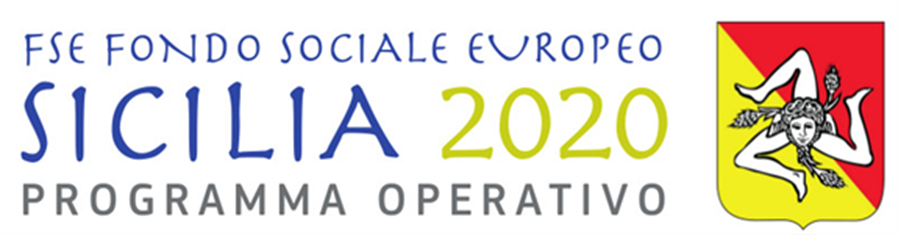 ALLEGATO 12DICHIARAZIONE SOSTITUTIVA, AI SENSI DEL DPR 445/2000 E SMI, DEL LAVORATORE ASSUNTOModulo da compilare da ciascun lavoratore assunto per il quale si chiede il contributo a valere sul bonus occupazionaleDISPOSIZIONI ATTUATIVE TIROCINI EXTRA CURRICULARIAVVISO 22/2018 Il/la sottoscritto/a________________________________________________,nato/a _________________________ il __________ , codice fiscale___________________________,di cittadinanza  ______________________________________. residente in ____________________________________, indirizzo ____________________________, CAP __________  dal ______________ e domiciliato in ______________________________________,indirizzo _______________________________________ CAP __________.Indirizzo email ________________________________ telefono______________________________,cellulare _______________________________.Con riferimento al “BONUS OCCUPAZIONALE PREVISTO DALLE DISPOSIZIONI ATTUATIVE PER I TIROCINI EXTRA CURRICUALARI (art.li 17-22)“ (di seguito articoli bonus del decreto), a valere sul POR FSE SICILIA 2014-2020 DICHIARAAi sensi del D.P.R. 445/2000, sotto la propria personale responsabilità e consapevole delle  conseguenze penali, civili e amministrative cui va incontro in caso di dichiarazioni  mendaci:N.B.: barrare le voci che interessanodi aver preso visione degli articoli relativi al bonus occupazionale previsti dalle Disposizioni Attuative approvato con determinazione _________  del __/__/2018 di essere a conoscenza di quanto in esso previsto;di essere:disoccupato o in cerca di occupazione ai sensi dell’art. 19, D.lgs 150/2015; residente nel Comune di _______________ provincia ____  ininterrottamente da almeno il 15 giugno.se cittadino non comunitario:  in possesso di regolare permesso di soggiorno che consente attività lavorativa;di essere stato assunto   con rapporto di lavoro a (barrare casella d’interesse) :  tempo indeterminato in data ............................................... qualifica ....................................................................... tempo determinato in data ................................................... qualifica .......................................................................orario di lavoro             tempo pieno                           tempo parziale ………. ore/settimanalidi essere consapevole della decadenza dei benefici conseguenti al provvedimento emanato sulla base di dichiarazioni non veritiere ai sensi e per gli effetti dell’art. 75 del D.P.R. 445/2000.Dichiara inoltredi essere a conoscenza che le informazioni richieste sono obbligatorie per ottemperare a quanto stabilito dal Regolamento (UE) n. 1304/2013 del Parlamento Europeo e del Consiglio del 17 dicembre 2013 relativo al Fondo Sociale Europeo Allegato 1 "Indicatori comuni di output per quanto riguarda gli investimenti del FSE;di essere a conoscenza che, ai sensi del d.lgs.196/2003 i dati personali saranno trattati per le finalità di cui decreto Tirocini extra curriculari. Di essere consapevole inoltre che i dati forniti potranno essere comunicati dalla Regione Siciliana a soggetti esterni secondo la normativa vigente qualora la comunicazione risulti necessaria per lo svolgimento delle funzioni istituzionali, compresi gli eventuali controlli sulla veridicità delle dichiarazioni rilasciate;di autorizzare pertanto la Regione Siciliana al trattamento dei dati personali e alla loro comunicazione a soggetti esterni qualora risulti necessaria per lo svolgimento delle funzioni istituzionali;Il richiedente dichiara inoltre:Data Il sottoscrittoALLEGADocumento di identità in corso di validità.